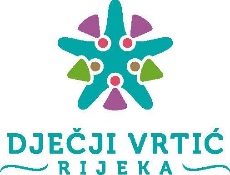 Tel: ++385 51 209 945, Fax: ++385 51 209 979Veslarska ulica 5, 51000 Rijeka, OIB: 30123739908, IBAN: HR3324020061837300005web: http://rivrtici.hr, e-mail: info@rivrtici.hrKLASA:  003-06/01-23/1UR.BROJ: 2170-1-29-23-19Rijeka, 6.7.2023.P O Z I V                                                                               za 19. sjednicu UPRAVNOG VIJEĆA	Na temelju članka 38. Statuta Dječjeg vrtića Rijeka sazivam sjednicu Upravnog vijeća Dječjeg vrtića Rijeka za petak  14.7.2023.g. u 9,00 sati u prostorijama Uprave Dječjeg vrtića RijekaPRIJEDLOGOM DNEVNOG REDAUsvajanje zapisnika sa sjednice održane 23.6.2023. godineDonošenje 2. Izmjena i dopuna Financijskog plana Dječjeg vrtića Rijeka za 2023. g. i projekcija za 2024.g. i 2025.g.Donošenje 3. Izmjena i dopuna Plana nabave za 2023. godinuRaznoDostaviti članicama:1.   Nadja Poropat2.   Ružica Mirić Agbaba3.   Tajana Masovčić4.   Božidarka-Matija Čerina Kapetanović5.   Ivana Crnić6.   Lorena Brajković7.   Tamara Klasan Brnčićte - Upravni odjel za odgoj i obrazovanje, kulturu, sport i mlade                                                                                                     Predsjednica                                                                                                    Nadja Poropat 